                                                                           Содержание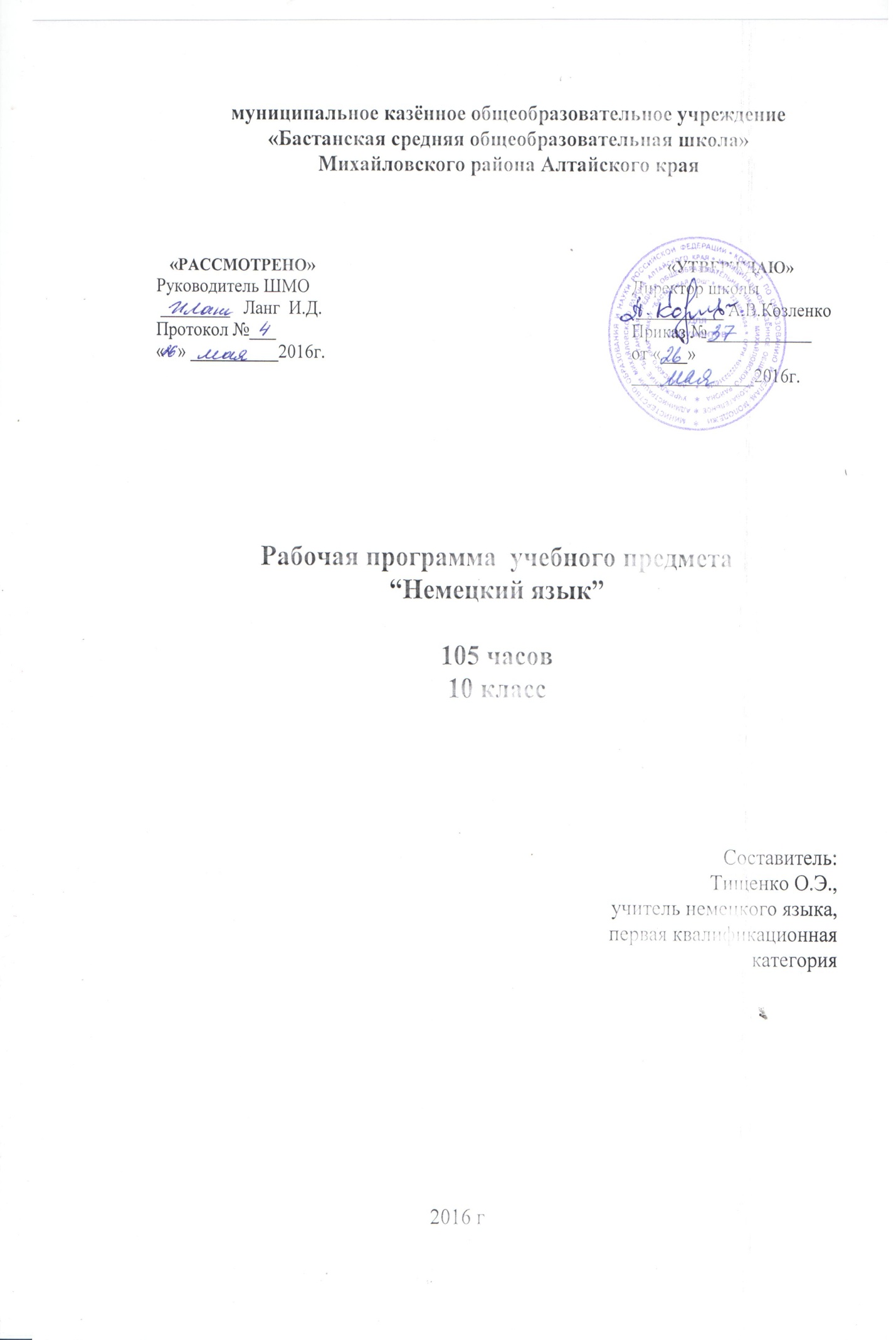  1.Пояснительная записка    1.1. Общая характеристика учебного предмета «Немецкий  язык» 1.2. Цели и задачи изучения немецкого языка в 10  классе 1.3.Место учебного предмета «Немецкий  язык» 2.Требованияк уровню  подготовки учащихся  3.Критерии оценивания знаний учащихся по учебному предмету « Немецкий язык» 4.Учебный план  «Немецкий  язык» для 10 класса.Пояснительная запискаРабочая программа  «Немецкий язык»   для 10 класса составлена на основе  федерального компонента государственного общеобразовательного стандарта на среднего (полного) общего образования (10-11 классы), (2004), ФБУПа (2004) , Примерной программы среднего (полного) общего образования по немецкому языку, программы «Немецкий язык, контакты» для 10 класса под редакцией Г.И.Ворониной, И.В.Карелиной.1.1.Общая характеристика учебного предмета « Немецкий язык»Иностранный язык входит в образовательную область «филология».Статус иностранного языка как школьного предмета заметно изменился за последнее время. Расширение международных связей, вхождение нашего государства в мировое сообщество сделало иностранный язык реально востребованным государством, обществом и личностью. Иностранный язык стал в полной мере осознаваться как средство общения, средство взаимопонимания и как важное средство для развития интеллектуальных способностей школьников, их общеобразовательного потенциала.Иностранный язык как учебный предмет обладает большим потенциалом воспитательного и развивающего воздействия на учащихся, возможностями для создания условия культурного и личностного становления школьников:Процесс обучения иностранному языку, построенный на коммуникативной основе с ориентацией на личность ученика, формирует у него широкий гуманитарный взгляд на мир, основанный на общечеловеческих ценностях и новом мышлении, что вносит существенный вклад в повышение гуманитарного школьного образования.Овладение иностранным языком выступает в качестве мощного механизма личностного развития школьников. Овладевая речью на иностранном языке, ученик приобретает дополнительные возможности для приема и передачи информации, что создает основу для развития общего и лингвистического кругозора школьников и для воспитания у них правильного понимания языка как социального явления.Формирование речевых навыков и умения на уроках иностранного языка активизирует работу памяти, мышления и тем самым способствует умственному развитию учащихся. Но особенно важно то, что становление личности ученика, изучающего иностранный язык осуществляется в процессе формирования его иноязычного речевого поведения. Итогом этого процесса является речевое развитие ученика, которое выступает в качестве основы всякого образования.Социальная сущность иностранного языка заключается в передаче школьникам творческого опыта и опыта эмоционально-ценностного отношения человека к миру, в способности интегрировать самые разнообразные сведения из различных сфер деятельности человека. Использование иностранного языка в качестве средства передачи и  приема информации об окружающей действительности из самых различных предметных областей создает благоприятные предпосылки для расширения общеобразовательного кругозора школьников.В процессе изучения иностранного языка ученик овладевает общеучебными умениями (работать с книгой, справочной литературой, словарем). Это способствует  формированию у школьников познавательной активности, стремлению к самосовершенствованию в овладеваемой ими деятельности.Полноценное использование воспитательного, образовательного и развивающего потенциала предмета создает прочную основу для формирования творческого, интеллигентного человека, практически владеющего иностранным языком. Результатом этого явится личность, способная принимать активное участие в социально-экономическом и культурном развитии общества.1.2.Цели и задачи изучения немецкого языка в 10  классеСоциальный заказ общества в области обучения иностранным языком выдвигает задачу развития личности учащегося, усиления гуманистического содержания обучения, более полную реализацию воспитательно-образовательно-развивающего потенциала учебного предмета применительно к индивидуальности каждого ученика. Поэтому основной целью обучения иностранным языком в общеобразовательной школе является развитие личности учащихся, способной и желающей участвовать в межкультурной коммуникации на изучаемом языке и самостоятельно совершенствоваться в овладеваемой им иноязычной речевой деятельности. Следовательно, специфичными для иностранного языка как учебного предмета являются коммуникативные цели обучения, которые предполагают обучение иноязычному общению в единстве всех его функций, а именно:Познавательной (сообщение и запрос информации, ее извлечение при чтении и аудировании), регулятивной (выражение просьбы, совета, побуждение к речевым и неречевым действиям), ценностно-ориентационной (развивающая) выражение мнения, оценки, формирование взглядов, убеждений и этикетной (соблюдение речевого этикета, имеющего у каждого народа свои особенности).Таким образом, воспитательные, образовательные, развивающие цели как бы пронизывают практические, интегрированы в них. Комплексные коммуникативные цели ориентированы на получение практического результата обучения, на его образовательный, воспитательный и развивающий эффект.Практический компонент цели заключается в формировании у школьников коммуникативной компетенции в иностранном языке, обеспечивающей основные познавательно-коммуникативные потребности учащихся на каждом этапе обучения и возможность приобщения к культурным ценностям народов – носителей изучаемого языка.В целом процесс обучения иностранным языкам призван сформировать у учащихся способность участвовать в непосредственном диалоге культур, совершенствоваться в иностранном языке и использовать его для углубления своих знаний в различных областях науки, техники и общественной жизни. Эта способность порождает у учащихся формирование:Умений понимать и порождать иноязычные высказывания в соответствии с конкретной ситуацией общения;Знаний о системе иностранного языка и правил оперирования языковыми средствами в речевой деятельности;Знаний правил речевого и неречевого поведения в определенных стандартных ситуациях, национальных особенностей страны изучаемого языка и умение осуществлять свое речевое поведение в соответствии с этими знаниями.1.3. Место учебного предмета « Немецкий язык»Учитывая специфику иностранного языка как учебного предмета, на его изучение в 10 классе выделяется 3 часа в неделю, что составляет 105 часов  за год.2.Требования к практическому владению иностранным языком в 10-11 классах.В 10-11 классах совершенствуются общепринятые навыки и умения, приобретенные ранее. Особо значимым на данном этапе обучения является развитие следующих общеучебных умений:Определять характер читаемого текста (научно-популярный, общественно-политический, художественный);Извлекать из текста нужную информацию;Находить нужную информацию для подготовки устного высказывания, пользуясь при этом различными источниками н6а родном и иностранном языках;Составлять и записывать тезисы, аннотацию прочитанного текста;Делать публичное сообщение с опорой на его план, тезисы, реферат.Старшеклассник должен в области аудирования:Понимать на слух иноязычную речь, однократно предъявляемую учителем или в звукозаписи в естественном темпе, построенную на языковом материале 10 класса и допускающую до 3-4 % незнакомых слов, незнание которых не препятствует пониманию услышанного. Длительность звучания связных текстов – до 3-5 минут.В области говорения учащиеся должны уметь общаться с собеседником в связи с представленной ситуацией или в связи с услышанным, прочитанным, увиденным, перемежая диалогическую речь развернутыми высказываниями, выражая свое отношение к излагаемым фактам и суждениям и давая им свою оценку. Объем связного высказывания – не менее 12-15 фраз.В области чтения учащиеся должны уметь:С целью извлечения полной информации читать про себя впервые предъявляемые несложные оригинальные тексты из общественно-политической и научно-популярной литературы, а также адаптированные тексты из художественной литературы, построенные на программном материале 10 класса и предшествующих классов и содержащие до 6-10 % незнакомой лексики;С целью извлечения основной информации читать про себя впервые представленные тексты из общественно-политической и научно-популярной литературы, построенные на языковом материале 10 класса и содержащие до 5-8 % незнакомых слов, о значении которых можно догадаться или незнание которых не влияет на понимание основного содержания читаемого;С целью извлечения частичной информации читать про себя в просмотровом режиме впервые предъявляемые частично адаптированные тексты или тексты неадаптированного характера  из общественно-политической и научно-популярной литературы. В области письма учащиеся должны уметь составлять и записывать план и тезисы прочитанного текста и устного высказывания по теме или проблеме, аннотацию и реферат прочитанного текста или подборки текстов.Планирование  преподавания и структура учебного содержания соответствуют содержанию и структуре УМК «Немецкий язык, контакты» для 10класса под редакцией Г.И.Ворониной, И.В.Карелиной.  Рабочая программа предполагает соотношение освоения учащимися теоретического материала и практического применения знаний.3. Критерии оценивания знаний учащихся по учебному предмету  «Немецкий язык»АудированиеОтметка «5»                   ставится в том случае, если коммуникативная задача решена и при этом обучающиеся полностью поняли содержание иноязычной речи, соответствующей программным требованиям для каждого класса.Отметка «4»                  ставится в том случае, если коммуникативная задача решена и при этом обучающиеся полностью поняли содержание иноязычной речи, соответствующей программным требованиям для каждого класса, за исключением отдельных подробностей, не влияющих на понимание содержания услышанного в целом.Отметка «3»                ставится в том случае, если коммуникативная задача решена и при этом обучающиеся полностью поняли только основной смысл иноязычной речи, соответствующей программным требованиям для каждого класса.Отметка «2»        ставится в том случае, если обучающиеся не поняли смысла иноязычной речи, соответствующей программным требованиям для каждого класса.ГоворениеОтметка «5»             ставится в том случае, если общение осуществилось, высказывания обучающихся соответствовали поставленной коммуникативной, задаче и при этом их устная речь полностью соответствовала нормам иностранного языка в пределах программных требований для данного класса.Отметка «4»            ставится в том случае, если общение осуществилось, высказывания обучающихся соответствовали поставленной коммуникативной задаче и при этом обучающиеся выразили свои мысли на иностранном языке с незначительными отклонениями от языковых норм, а в остальном их устная речь соответствовала нормам иностранного языка в пределах программных требований для данного класса.Отметка «3»              ставится в том случае, если общение осуществилось, высказывания обучающихся соответствовали поставленной коммуникативной задаче и при этом обучающиеся выразили свои мысли на иностранном языке с отклонениями от языковых норм, не мешающими, однако, понять содержание сказанного.Отметка «2»                ставится в том случае, если общение не осуществилось или высказывания обучающихся не соответствовали поставленной коммуникативной задаче, обучающиеся слабо усвоили пройденный материал и выразили свои мысли на иностранном языке с такими отклонениями от языковых норм, которые не позволяют понять содержание большей части сказанного.                            ЧтениеОтметка «5»               ставится в том случае, если коммуникативная задача решена и при этом обучающиеся полностью поняли и осмыслили содержание прочитанного иноязычного текста в объёме, предусмотренном заданием, чтение обучающихся соответствовало программным требованиям для данного класса.Отметка «4»     ставится в том случае, если коммуникативная задача решена и при этом  обучающиеся полностью поняли и осмыслили содержание прочитанного иноязычного текста за исключением деталей и частностей, не влияющих на  понимание  этого  текста,   в  объёме,   предусмотренном  заданием,  чтение обучающихся   соответствовало   программным   требованиям   для   данного  класса.Отметка «3»           ставится в том случае, если коммуникативная задача решена и при этом обучающиеся поняли, осмыслили главную идею прочитанного иноязычного текста в объёме, предусмотренном заданием, чтение обучающихся в основном соответствует программным требованиям для данного класса.Отметка «2»           ставится в том случае, если коммуникативная задача не решена, обучающиеся не поняли прочитанного иноязычного текста в объёме, предусмотренном заданием, чтение обучающихся соответствовало программным требованиям для данного класса4. Учебный план « Немецкий язык» для 10 класса5. Тематический план « Немецкий язык» для 10  класса                        6. Информационно – образовательный ресурс 6.1. Нормативно- правовое обеспечение образовательного процессаПриказ Министерства образования РФ от 09.03.2004 №1312 «  Об утверждении федерального базисного учебного плана и примерных  учебных планов для образовательных учреждений Российской Федерации, реализующих программу общего образования.6.2. Учебно  -  методическое обеспечение образовательного процесса1.Учебник. Воронина Г.И., Карелина И.В. – учебник «Deutsch. Kontakte. 10-11» - М.: Просвещение, 2004г.        2.Поурочные планы по учебнику Г.И. Ворониной, И.В. Карелиной «     Немецкий язык, контакты» О. В. Лемякина, Волгоград.          6.3.Материально - техническое обеспечение  учебного предмета«Немецкий язык»1.Ноутбук2.Медиапроектор3.Экран4.МФУТематическое планирование  «Немецкий язык» 10 класс 5.Тематический план «Немецкий  язык» для 10 класса 6.Информационно-образовательный ресурс   6.1. Нормативно-правового обеспечение образовательного процесса 6.2.Учебно-методическое обеспечение образовательного процесса 6.3Материально-техническое обеспечение образовательного процесса№п/пНаименование разделов  и  темКол-во часов1.Как дела, молодёжь? Кто это?142.Отношения между родителями и детьми.143.Первая любовь144.Семья.155.Федеральные земли, что нового? Нация.156Иностранцы.137Экология.10          ИТОГО          ИТОГО105 Условные обозначенияУсловные обозначенияФормы организации познавательной деятельности учащихсяОбщеклассная форма работы – ОКФРИндивидуальная форма работы – ИФРПарная форма работы – ПФРГрупповая форма работы - ГФРМетоды обученияМетоды стимулирования и мотивации образования – МС и МОМетоды организации и осуществления учебных действий и операций – МО и ОУД и ОМетоды контроля и самоконтроля – МК и С№Тема урокаКол-во часовТип урокаТребования к результатам обученияТребования к результатам обученияФормы и методы обучения Средства обученияДомашнее  заданиеФактическая дата  проведения урока№Тема урокаКол-во часовТип урокаЛексикаГрамматикаФормы и методы обучения Средства обученияДомашнее  заданиеФактическая дата  проведения урока1. Как дела, молодежь? Кто это?1411. Как я провёл лето? Диалогическая речь.1Водный урок.Skeptisch, nachdenklich, zornig, zufrieden, heiter, aufmerksam, entmutigt, fragend, vorsichtig, arrogant, ruhig, kritisch, vertieft in einer SacheКлассификация имен прилагательныхУметь описывать черты своего характера, расспрашивать своих одноклассников и других людей о чертах их характера. Понимать речь своих одноклассниковОКФР, МО и ОУД и ОУчебник, тематические картинки, грамматические схемы.стр.7 , упр.2,3.22. Мой любимый актёр. Описание сюжетных картинок.1Комбинированный урокGlatte Haut, kleine Augen, dunne Beine, halboffener Mund, runde, volle Lippen, schmaler Hals, grobe (kleine) Nase, sportlicher Typ, hohe Stirn, runde Formen, gepflegte Haut, korpulentУметь описывать внешность, расспрашивать своих одноклассников и других людей об их внешностиОКФР, ГФР, МС и МО, МО и ОУД и О, МК и СУчебник, рабочая тетрадь, тематические картинки, грамматические схемы.стр.8 , упр.4.33. Внешность человека. Введение новых слов и выражений по теме «Внешность».1Комбинированный урокsportlicher Typ, hohe Stirn, runde Formen, gepflegte Haut, korpulentУметь описывать внешность другаОКФР, МС и МО, МО и ОУД и О, МК и СУчебник,грамматические схемы,рабочая тетрадь.стр.9 , упр.10.44. Выражения для описа-ния мужчины/женщины. Закрепление лексики.1Комбинированный урокWidder, Stier, Zwillinge, Krebs, Lowe, Jungfrau, Waage, Skorpion, Schutze, Steinbock, Wassermann, FischeСклонение имен прилагательныхЗнать склонение прилагательных. Уметь выражать свое отношение к прочитанному, используя лексику урока и опорные вопросыОКФР, МС и МО, МО и ОУД и О, МК и СУчебник, грамматические схемы.Стр.10 упр.1255.  «Тонио Крёгер» Тома-са Манна. Работа с текс-том.1Комбинированный урокDas Sternzeichen, die Lieblingsbeschaftigung, die Lieblingsblume, der Lieblingsduft, das Lieblingsbuch, der Hauptcharakterzug, die Eigenschaft, schutzen, hoffen, traumenУметь описывать себя, своих друзей, одноклассников (устно, письменно)ОКФР, МС и МО, МО и ОУД и О, МК и СУчебник. тетрадь, грамматические схемы.Стр.13 упр. 1566. Вы верите в гороско-пы? Аудирование.1Комбинированный урокBevorziehen, halten fur, sich interessieren fur, die Nachricht, die Standfestigkeit, der Traum, die Ubereinstimmung, die UnabhangigkeitПонимать в тексте главную мысль, находить нужную информациюОКФР, МС и МО, МО и ОУД и О, МК и СУчебник,схемы.Стр.13 упр.1677. Мой знак Зодиака. Монологическая речь.1Комбинированный урокBevorziehen, halten fur, sich interessieren fur, die Nachricht, die Standfestigkeit, der Traum, die Ubereinstimmung, die UnabhangigkeitУметь на основе полученной информации о молодежи в Германии составить сообщение (в устной или письменной форме) о своем будущем; высказывать собственную точку зрения на результаты опроса мнения зарубежных сверстниковОКФР, МС и МО, МО и ОУД и О, МК и СУчебник,тетрадь,двуязычные словари.Стр.14 упр.1888. Как дела, молодёжь? Краткие сообщения на тему.1Комбинированный урокDer Augenblick, sich verhalten, der Charakter, skeptisch, nachdenklich, zornig, zufrieden, heiter, aufmerksam, entmutigt, fragend, vorsichtig, arrogant, ruhig, kritisch, vertieft in einer Sache, bevorziehen, halten fur, sich interessieren fur, die Nachricht, die Standfestigkeit, der Traum, die Ubereinstimmung, die UnabhangigkeitУметь высказываться по теме «Моё будущее»ОКФР, МС и МО, МО и ОУД и О, МК и СУчебник,двуязычные словари, грамматические схемы.Стр.18 упр.2199. Черты характера. Письменная речь.1Комбинированный урокЛексика по темеУметь работать в группахИФР, МС и МО, МО и ОУД Учебник, тематические картинки.Стр.20 упр.221010. А как ваши дела? Введение новых выраже-ний для разговора по телефону.1Комбинированный урокЛексика по темеУметь понимать прочитанноеОКФР, МС и МО, МО и ОУД и О, МК и СУчебник,двуязычные словари тематические картинки.С.172-173 упр11111. Разговор по телефону. Диалогическая речь.1Комбинированный урокЛексика по темеУметь составлять план к текстуГФР, МС и МО, МО и ОУД и О, МК и СКнига для учителяПодготовить пересказ текста1212.  Контроль домашнего чтения. Отрывок из кни-ги «Горький шоколад» М.Пресслер.1Урок контроляЛексика по темеУметь работать самостоятельноПодготовиться к защите проекта1313. Повторение по теме «Молодёжь». Контроль навыков говорения и аудирования.Урок защита проектовЛексика по темеУметь выполнять проектную работу (как в парах, группах, так и индивидуально1414. Контроль навыков письма.12.Отношения между родителями и детьми.141515. Отношения между родителями и детьми. Введение новых слов и выражений по теме .1Комбинированный урокDie Generation, Probleme losen, verbieten, Verstandnis haben, weggehen, Kontakte verbessern, wie ein Kind behandeln, wie mit einem Kind umgehen, verbunden sein, offen redenПонимать на слух основное содержание текста. Уметь использовать новый лексический материал в речи, пользоваться полученной информацией в беседе о проблемеОКФР, МО и ОУД и ОУчебник, тематические картинки, грамматические схемы.Стр.21 лексика1616. «Я в твоём возрас-те…». Закрепление лексики.1Комбинированный урокHeikel, fegen, die Erwachsenen, das Achselzucken, in Ordnung sein, eine Chance geben, unbeliebt sein, der StandpunktМодальные глаголыУметь высказывать свое мнение, опираясь на прочитанный текст, используя лексику урока и опорные вопросыОКФР, ГФР, МС и МО, МО и ОУД и О, МК и СУчебник, рабочая тетрадь, тематические картинки, грамматические схемы.Стр.22-23 упр.21717. Проблема поколений. Аудирование1Комбинированный урокEifersuchtig, heikel, fegen, die Erwachsenen, das Achselzucken, in Ordnung sein, eine Chance geben, unbeliebt sein, der StandpunktСослагательное наклонение модальных глаголов и вспомогательного глагола seinЗнать образование и употребление сослагательного наклонения. Уметь воспринимать на слух текст диалогического характераОКФР, МС и МО, МО и ОУД и О, МК и СУчебник,грамматические схемы,рабочая тетрадь.Стр.26 упр.41818. Что запрещают ваши родители? Закрепление глагола verbieten.1Комбинированный урокNett, streng, loben, schimpfen, klug, mit Kindern viel unternehmen, freundlich, erlauben, helfen, keine normale Reaktion zeigen, keine Hilfe leisten, sich aggressiv verhaltenУметь составлять диаграмму и высказываться по ней по теме урокаОКФР, МС и МО, МО и ОУД и О, МК и СУчебник, грамматические схемы.стр.28 упр5б1919. Что они разрешают? Закрепление глагола erlauben.1Комбинированный урок.Nett, streng, loben, schimpfen, klug, mit Kindern viel unternehmen, freundlich, erlauben, helfen, keine normale Reaktion zeigen, keine Hilfe leisten, sich aggressiv verhaltenУметь высказываться по проблеме «Взаимоотношения детей и родителей»,рассказывать о своих проблемах в семьеОКФР, МС и МО, МО и ОУД и О, МК и СУчебник,рабочая тетрадь, грамматические схемы.Стр.30 упр.82020. Какими должны быть родители. Диалогическая речь.1Комбинированный урокDie Wohnsituation, der Geburtsort, die Wohngemeinschaft, WG, sich aussuchen, vorziehenУметь работать с текстом: выявить ключевые слова, составить план, кратко пересказать по опорным вопросамОКФР, МС и МО, МО и ОУД и О, МК и СУчебник, грамматические схемы.Стр.32 упр.102121. Проблема совместно-го проживания. Описание сюжетных картинок.1Урок работы над чтениемAuseinander brechen, widerspiegeln, das Milieu, entgegenbringen, wohlwollen, klauen, entwenden, managen, der Knast, abhauen, einfallenУметь находить в тексте главную мысль, нужную информациюОКФР, МС и МО, МО и ОУД и О, МК и СУчебник,рабочая тетрадь,двуязычные словари.Стр.33 упр122222. Мои родители и я. Монологическая речь 1Комбинированный урокЛексика по темеУметь составлять план к текстуОКФР, МС и МО, МО и ОУД и О, МК и СУчебник,двуязычные словари, грамматические схемы.Стр.34 упр.142323. Семья Дани и её ро-дители. Работа с текстом.1Урок работы над проектомЛексика по темеУметь работать в пареИФР, МС и МО, МО и ОУД Учебник, тематические картинки.Стр.37 упр.222424. Развод родителей. Письменная речь.1Урок защита проектаAuseinander brechen, widerspiegeln, das Milieu, entgegenbringen, wohlwollen, klauen, entwenden, managen, der Knast, abhauen, einfallenУметь выполнять проектную работу (составлять план, собирать материал,готовить проект)ОКФР, МС и МО, МО и ОУД и О, МК и СУчебник,двуязычные словари тематические картинки.Стр.173 упр22525. Грамматика. Конъюн-ктив II модальных глаго-лов.1Урок работы над чтениемЗнать лексику по теме урока. Уметь высказать своё мнение по этой темеГФР, МС и МО, МО и ОУД и О, МК и СКнига для учителяСтр.175 упр.32626. Конъюнктив глагола sein. Спряжение глагола. 1Урок контроляУметь работать самостоятельноГФР, МС и МО, МО и ОУД и О, МК и СУчебник,грамма-тические схемы.Повторение лексики, грамматики2727. Контроль домашнего чтения. Отрывок из книги «Горький шоколад» М.Пресслер.1ПФР, МС и МО, МО и ОУД и О, МК и СУчебник,грамма-тические схемы,рабочая тетрадь.2828. Повторение по теме «Отношения между роди-телями и детьми». Кон-троль навыков говорения и аудирования.1Урок введения новой лексикиDie Liebe auf den ersten Blick, sich verlieben, verliebt sein, liebevoll, herzinnig, Kontakte aufnehmen, vertrauen, die Toleranz, tolerantЗнать и уметь использовать новый лексический материал в речиИФР, МС и МО, МО и ОУД и ОУчебник,грамма-тические схемы.Стр.382929. Контроль навыков письма.1Комбинированный урокDie Interesse (nicht) zeigen, denken, versuchen, Blцdsinn reden, heimlich beobachtenСложные существительныеПонимать и уметь читать любовные записки и составлять такие же по аналогииПФР, МС и МО, МО и ОУД и О, МК и СУчебник,рабочая тетрадь, карточки (дни недели).Стр.39 упр.33. Первая любовь.14ОКФР, МС и МО, МО и ОУД и О, МК и СУчебник, грамматические схемы.3030. Симптомы «одной бо-лезни». Введение новых слов и выражений по теме «Первая любовь».1КомбинированныйVerhindern, die Liebe auf den ersten Blick, sich verlieben, verliebt sein, liebevoll, herzinnig, Kontakte aufnehmen, vertrauen, die Toleranz, tolerantУметь комментировать содержание прочитанного, обсуждать проблемы в заданных ситуациях общения с использованием новых лексических единиц, характерных для молодежной средыОКФР, МС и МО, МО и ОУД и ОУчебник, тематические картинки, грамматические схемы.Стр.43 упр.82131. Первая любовь. Аудирование.1Урок развития навыков речиFest, romantisch, heis, freundig, gegenseitig, frei, traurig, offenherzigУметь высказывать свое мнение относительно переживаний из-за первой любви; рассказать о своем отношении к любвиГФР, МС и МО, МО и ОУД и О, МК и СУчебник,грамма-тические схемы.Стр.45 упр.123332. Сложные существи-тельные. Грамматика.1Работа над грамматикойTraumhaft, emotional, still, feierlich, geheimnisvoll.Предлоги с местоимением. Местоименные наречия (вопросительные и указательные)Знать, как образовать, употребить, перевести на русский язык местоименные наречияПФР, МС и МО, МО и ОУД и О, МК и СУчебник,грамма-тические схемы,рабочая тетрадь.Стр.45 упр.133333. Семья слов «Лю-бовь». Лексические упражнения.1Работа над чтениемFest, romantisch, heis, freudig, gegenseitig, frei, traurig, offenherzig, traumhaft, emotional, still, feierlich, geheimnisvoll, frцhlichПонимать любовную лирику. Знать наизусть отдельные произведения немецких и отечественных поэтовИФР, МС и МО, МО и ОУД и ОУчебник,грамма-тические схемы.Стр.46 упр.153434. Слова «Любовь» и «Я люблю тебя» на всех языках звучат прекрасно. Монологическая речь.1Работа над развитием речиLiebe, Gluck, Tod, Freundschaft, Freude, GefuhleУметь самостоятельно решать творческие задачи учебной ситуации с последующим обсуждением в классе (возможен проект, реферат, дискуссия)ПФР, МС и МО, МО и ОУД и О, МК и СУчебник,рабочая тетрадь, карточки (дни недели).Стр.48 упр.183535. Порядок слов в при-даточном предложении. Грамматические упраж-нения.1Урок развития речиDie Liebe auf den ersten Blick, sich verlieben, verliebt sein, liebevoll, herzinnig, Kontakte aufnehmen, vertrauen, die Toleranz, tolerantУметь работать с текстом, понимать его содержание, составлять план, задавать вопросы, находить главные аргументы, давать свою оценкуОКФР, МС и МО, МО и ОУД и О, МК и СУчебник, грамматические схемы.Стр.50 упр.193636. Что характерно для 1-й любви? Диалогичес-кая речь.1Урок работы над чтениемDie Liebe auf den ersten Blick, sich verlieben, verliebt sein, liebevoll, herzinnig, Kontakte aufnehmen, vertrauen, die Toleranz, tolerantПорядок слов в придаточных предложенияхПонимать структуру немецкого предложения. Уметь работать с прочитанным текстом, осуществляя выборочный ПереводОКФР, МС и МО, МО и ОУД и ОУчебник, тематические картинки, грамматические схемы.Стр.51 упр.203737. Предлог с наречием. Грамматика.1Урок развития речиEine Ehe schliesen, auf ewig, in Liebe entbrennen, einen Eindruck machenУметь рассказать (устно и письменно), что такое первая любовьГФР, МС и МО, МО и ОУД и О, МК и СУчебник,грамма-тические схемы.Стр.53 упр.213838. Вопросительные местоимённые наречия. Тренировочные упражнения.1Урок работы над проектомЛексика по темеУметь работать в группах, парахПФР, МС и МО, МО и ОУД и О, МК и СУчебник,грамма-тические схемы,рабочая тетрадь.3939. Указательные местои-мённые наречия. Трени-ровочные упражнения.1Урок работы над чтениемЛексика по темеУметь переводить аутентичные текстыИФР, МС и МО, МО и ОУД и ОУчебник,грамма-тические схемы.Стр.177 упр54040. Известные поэты о любви. Страноведение.1Урок защиты проектаЛексика по темеУметь проводить защиту проектаПФР, МС и МО, МО и ОУД и О, МК и СУчебник,рабочая тетрадь, карточки (дни недели).Подготовиться к контрольной работе4141. Контроль домашнего чтения. Текст “Anna liebt Jens. Katharina liebte Georg”.1Урок контроляЛексика по темеУметь применять знания на практикеОКФР, МС и МО, МО и ОУД и О, МК и СУчебник, грамматические схемы.Повторить всю лексику, грамматику 4242. Верите ли Вы в лю-бовь с 1-го взгляда? За-крепление лексики по теме. 1Знать лексику по теме урока. Уметь высказать своё мнение по этой темеОКФР, МС и МО, МО и ОУД и ОУчебник, тематические картинки, грамматические схемы.4343. Повторение по теме «1-я любовь». Контроль навыков говорения и аудирования.1ГФР, МС и МО, МО и ОУД и О, МК и СУчебник,грамма-тические схемы.4444. Контроль навыков письма. 1Урок введения лексикиDas Idealbild von einer Familie, Karriere machen, die emotionale Stabilitat, das Vertrauen, das Misstrauen, die Beziehung, schimpfen, ablehnen, lobenЗнать и использовать новый лексический материал в устной и письменной речиПФР, МС и МО, МО и ОУД и О, МК и СУчебник,грамма-тические схемы,рабочая тетрадь.Стр.55 лексика по теме4.  Семья.15ИФР, МС и МО, МО и ОУД и ОУчебник,грамма-тические схемы.4545. Хорошо ли иметь брата и сестру? Введение новых слов и выражений по теме «Семья».1Урок развития речиDie Abwesenheit, die Beschimpfung, die Einstellung, die Familienfrau, das Familienklirna, der Haushalt, die Meinungsverschiedenheit, der NachteilУметь писать сочинение, делать письменное сообщениеПФР, МС и МО, МО и ОУД и О, МК и СУчебник,рабочая тетрадь, карточки (дни недели).Стр.57 упр.54646. Идеальная картина семьи. Аудирование.1Урок работы над грамматикойDie Abwesenheit, die Beschimpfung, die Einstellung, die Familienfrau, das Familienklima, der Haushalt, die Meinungsverschiedenheit, der NachteilСпряжение модальных глаголов в настоящем и прошедшем времениЗнать и уметь спрягать модальные глаголы в настоящем и прошедшем времени. Знать лексику по теме урокаОКФР, МС и МО, МО и ОУД и О, МК и СУчебник, грамматические схемы.Стр.57 упр.114747. Один дома. Твоё мнение? Диалогическая речь.1Урок развития речиStraiten, schlagen, die Verantwortung, der Vorteil, aufregen, austauschen, beschuldigen, herrschenИнфинитив без частицы zu после модальных глаголовУметь предвосхищать события и факты в тексте, выражать свое отношение к прочитанномуОКФР, МС и МО, МО и ОУД и ОУчебник, тематические картинки, грамматические схемы.Стр.59 упр.124848. Неполные и много-детные семьи. Работа с текстом.1Урок развития речиDas Idealbild von einer Familie, Karriere machen, die emotionale Stabilitat, das Vertrauen, das Misstrauen, die Beziehung, schimpfen, ablehnen, lobenПорядок слов в сложном предложении с союзами wenn, dass, weil, denn, alsЗнать о порядке слов в сложном предложении с союзами wenn, dass, weil, denn, als. Уметь высказываться о семейной жизни, необходимости создания семьи, ценностях семейной жизниОКФР, МС и МО, МО и ОУД и О, МК и СУчебник, грамматические схемы.Стр.59 упр.134949. Моя будущая семья. Монологическая речь.1Урок развития речиDas Idealbild von einer Familie, Karriere machen, die emotionale Stabilitat, das Vertrauen, das Misstrauen, die Beziehung, schimpfen, ablehnen, lobenГрамматика по темеУметь высказываться по темеОКФР, МС и МО, МО и ОУД и О, МК и СУчебник,рабочая тетрадь, грамматические схемы.Стр.59 упр.155050. Что важнее: семья или карьера? Обсужде-ние проблемы.1Урок работы над проектомЛексика по темеГрамматика по темеУметь выполнять проектную работу (как в парах, группах, так и индивидуально)ОКФР, МС и МО, МО и ОУД и О, МК и СУчебник, грамматические схемы.Стр.1815151. Что выбирают современные женщины. Описание сюжетных картинок.1Урок работы над чтениемЛексика по темеГрамматика по темеЗнать лексику по теме урока. Уметь высказать своё мнение по этой темеОКФР, МС и МО, МО и ОУД и О, МК и СУчебник,рабочая тетрадь,двуязычные словари.5252. Повторение грамматической темы «Модальные глаголы».1Урок защита проектовЛексика по темеГрамматика по темеЗнать лексику по теме урока. Уметь высказать своё мнение по этой темеОКФР, МС и МО, МО и ОУД и О, МК и СУчебник,двуязычные словари, грамматические схемы.Стр.60 упр.185353. Грамматика. Страдательный залог. 1Урок контроляЛексика по темеГрамматика по темеИФР, МС и МО, МО и ОУД Учебник, тематические картинки.Повторение лексики, грамматики5454. Пассив модальных глаголов. Грамматичес-кие упражнения.1ОКФР, МС и МО, МО и ОУД и О, МК и СУчебник,двуязычные словари тематические картинки.5555. Моя семья, биогра-фия. Закрепление лекси-ки.15 чГФР, МС и МО, МО и ОУД и О, МК и СКнига для учителя5656. Современная семья. Монологическая речь.1Урок введения лексикиDie Nation, die Gastfreundlichkeit, Respekt haben, Rucksicht nehmen, geduldig, flexibel, tolerant, hilfsbereit, offen, herzlich, direktСтепени сравнения имен прилагательныхУметь семантизировать лексику по контексту. Знать степени сравнения имен прилагательныхГФР, МС и МО, МО и ОУД и О, МК и СУчебник,грамма-тические схемы.Стр.62 лексика,упр.35757. Распределение ролей и обязанностей. Диалогическая речь.1Урок развития речиDer Gesprachsablauf, die Kleinigkeit, die Professionalitat, die Seriositдt, der Umgangston, die Inflexibilitat, die ZuverlassigkeitСоюзы wenn, als в сложном придаточном предложенииЗнать и уметь употреблять придаточные предложения времениПФР, МС и МО, МО и ОУД и О, МК и СУчебник,грамма-тические схемы,рабочая тетрадь.Стр.64 упр.65858. Контроль домашнего чтения. Текст “Warten auf die Rückkehr der Eltern”.1Урок развития речиИнфинитив с частицей zuУметь использовать лексику по теме для решения коммуникативных задач - выражения своих впечатлений о национальных особенностях европейцев,сопоставления их с русскими национальными особенностями;употреблять инфинитив с частицей zuИФР, МС и МО, МО и ОУД и ОУчебник,грамма-тические схемы.Стр.67 упр.125959. Повторение по теме «Семья». Контроль навыков говорения и аудирования.1Урок работы над грамматикойAchten, aufnehmen, aushalten, begeistern, erwarten, explodieren, funktionieren, geniesen, imponieren, sich verlassen, zurechtkommenИнфинитивный оборот с ohne ... zuЗнать и понимать предложения с инфинитивным оборотом ohne ... zu Infinitiv. Уметь расспрашивать и рассказывать о национальных герояхПФР, МС и МО, МО и ОУД и О, МК и СУчебник,рабочая тетрадь, карточки (дни недели).Стр.68 упр.156060. Контроль навыков письма.1Урок работы над чтениемИнфинитивный оборот с ohne ... zuУметь расспрашивать и рассказывать о национальных герояхОКФР, МС и МО, МО и ОУД и О, МК и СУчебник, грамматические схемы.Стр.69 упр.195.Федеральные земли, что нового? Нация.15ОКФР, МС и МО, МО и ОУД и ОУчебник, тематические картинки, грамматические схемы.6161. Семья слов «Нация». Введение новых слов и выражений по теме.1Урок развития речиGeduldig, gemutlich, humorvoll, korrekt, kunstlich, offentlich, auf Art und Weise, auf keinen Fall, einen grosen Wert legenИнфинитивный оборот с ohne ... zuПонимать речь одноклассников при защите проектаОКФР, МО и ОУД и ОУчебниктематические картинки, грамматические схемы.6262. Степени сравнения имён прилагательных. Повторение граммати-ческой темы.1Урок работа над проектомЛексика потемеСоюзы wenn, als в сложном придаточном предложенииЗнать лексику по теме урока. Уметь высказать своё мнение по этой темеОКФР, ГФР, МС и МО, МО и ОУД и О, МК и СУчебник, рабочая тетрадь, тематические картинки, грамматические схемы.Стр.185 текст16363. «Совершенный евро-пеец должен быть…». Закрепление лексики.1Урок работы над чтениемЛексика потемеГрамматика по темеЗнать лексику по теме урока. Уметь высказать своё мнение по этой темеОКФР, МС и МО, МО и ОУД и О, МК и СУчебник,грамматические схемы,рабочая тетрадь.Стр.186 текст 26464. Особенности русско-го характера. Работа с текстом.1Урок работы над чтениемЛексика потемеГрамматика по темеУметь предвосхищать события и факты в тексте, выражать свое отношение к прочитанномуОКФР, МС и МО, МО и ОУД и О, МК и СУчебник, грамматические схемы.Подготовка проекта6565. Что типично для немцев? Аудирование.1Урок защита проектовЛексика потемеГрамматика по темеЗнать лексику по теме урока. Уметь высказать своё мнение по этой темеОКФР, МС и МО, МО и ОУД и О, МК и СУчебник,рабочая тетрадь, грамматические схемы.Подготовка к контролю знаний6666. Инфинитив с zu. Грамматический материал.1Урок контроляЛексика потемеГрамматика по темеЗнать лексику по теме урока. Уметь высказать своё мнение по этой темеОКФР, МС и МО, МО и ОУД и О, МК и СУчебник, грамматические схемы.Повторение лексики, грамматики6767. Инфинитив без zu. Грамматические упражнения.   1ОКФР, МС и МО, МО и ОУД и О, МК и СУчебник,рабочая тетрадь,двуязычные словари.6868. Что бросается в глаза в Германии? Закрепление глагола auffallen.1Урок введения лексикиDer Auslander, die Auslanderin, der Einheimische, der Aussiedler, der Asylbewerber, der Asylant, das Asyl, um Asyl bitten, Asyl erhalten, der Gastarbeiter, der Fremdarbeiter, die Beziehung, die BevolkerungИмена существительные - географические названия; словообразованиеУметь прогнозировать и оценивать информацию, высказывать своё мнение. Понимать речь одноклассников и учителяОКФР, МС и МО, МО и ОУД и О, МК и СУчебник,двуязычные словари, грамматические схемы.Стр.71 лексика6969. Портрет типичного немца. Диалогическая речь.1Урок работы над грамматикойDas Einwohnermeldeamt, das Erscheinungsbild, die Nationalitat, der WohnsitzСочинительные союзы bald ... bald, sowohl ... als auchУметь сравнивать и обсуждать факты с опорой на данные статистики. Употреблять в речи сочинительные союзы bald ... bald, sowohl ... als auchИФР, МС и МО, МО и ОУД Учебник, тематические картинки.Стр.73 упр.37070. Портрет типичного русского. Работа с наглядным материалом.1Урок развития речиAchten, aufnehmen, aushalten, begeistern, erwarten, explodieren, funktionieren, genieren, imponieren, sich verlassen, zurechtkommenФормы прошедшего времени Prateritum и PerfektУметь рассказывать о людях и событиях, используя формы прошедшего времени Prдteritum и PerfektОКФР, МС и МО, МО и ОУД и О, МК и СУчебник,двуязычные словари тематические картинки.Стр.76 упр.67171. Люди, которыми гор-дится Германия. Страноведение.1Урок работы над грамматикойSpeisen (Getranke) probieren, Landschaft anschauen, wandern, bummeln, Klamotten kaufen, eine Arbeitsstelle suchen, sich im Einwohnermeldeamt anmelden, eine Wohnung einrichten, Sprachkenntnisse verbessernKonditionalis IУметь выражать предположение, желание, интерес, используя сослагательное наклонение 1ГФР, МС и МО, МО и ОУД и О, МК и СКнига для учителяСтр.77 упр.77272. Гордость нашей стра-ны. Закрепление выраже-ния stolz sein auf Akk.1Урок работы над чтениемUms Leben kommen, das Risiko eingehen, schuld sein, Wert legenГрамматика по темеПонимать тексты на слух. Иметь представление об иностранцах в стране изучаемого языкаГФР, МС и МО, МО и ОУД и О, МК и СУчебник,грамма-тические схемы.Стр.78 упр.97373. Стремление к совер-шенству. Монологичес-кая речь.1Урок развития речиDer Auslander, die Auslanderin, der Einheimische, der Aussiedler, der Asylbewerber, der Asylant, das Asyl, um Asyl bitten, Asyl erhalten, der Gastarbeiter, der Fremdarbeiter, die Beziehung, die BevolkerungГрамматика по темеЗнать лексику и употреблять её в дискуссии по теме урокаПФР, МС и МО, МО и ОУД и О, МК и СУчебник,грамма-тические схемы,рабочая тетрадь.Стр.79 упр.137474. Контроль домашнего чтения. Текст “Wir hoffen”.1Урок работы над чтениемDas Mischlingskind, rauch, einsam, farbig, fremd, furchtbar, schick, stressig, unerreichbarГрамматика по темеЧитать текст с полным пониманием содержания, делая обобщения, сравнивая разные факты на основе полученной из текста информацииИФР, МС и МО, МО и ОУД и ОУчебник,грамма-тические схемы.Стр.83 упр.207575. Повторение по теме «Нация». Контроль навы-ков говорения и аудиро-вания.1Урок развития речиЛексика по темеПридаточные определительные предложенияСоставить рассказ с опорой на ключевые слова, опорные вопросыПФР, МС и МО, МО и ОУД и О, МК и СУчебник,рабочая тетрадь, карточки (дни недели).Стр.84 упр.217676. Контроль навыков письма.1Урок работы над проектомЛексика по темеГрамматика по темеУметь работать в группахОКФР, МС и МО, МО и ОУД и О, МК и СУчебник, грамматические схемы.Стр.186 ч.36. Иностранцы.13ОКФР, МС и МО, МО и ОУД и ОУчебник, тематические картинки, грамматические схемы.7777. Ваше отношение к иностранцам в России. Введение новых слов и выражений по теме.1Урок работы над чтениемЛексика по темеГрамматика по темеЧитать текст с полным пони-манием содержания, делая обобщения, сравнивая разные факты на основе полученной из текста информацииОКФР, МО и ОУД и ОУчебник, тематические картинки, грамматические схемы.7878. Парные союзы. Грамматика.1Урок защита проектаЛексика по темеГрамматика по темеУметь высказать своё мнение «Что такое Родина?». Понимать на слух высказывания других людей по этой темеОКФР, ГФР, МС и МО, МО и ОУД и О, МК и СУчебник, рабочая тетрадь, тематические картинки, грамматические схемы.Подготовка к контрольной7979. Кондиционалис I. Грамматика.1Урок контроля знанийЛексика по курсуГрамматика по курсуУметь работать самостоятельноОКФР, МС и МО, МО и ОУД и О, МК и СУчебник,грамматические схемы,рабочая тетрадь.Повторение лексики, грамматики8080. Гастарбайтеры в Германии. Аудирование.1ОКФР, МС и МО, МО и ОУД и О, МК и СУчебник, грамматические схемы.8181. Статистические данные. Страноведение.1Урок введения лексикиDie Naturverschmutzung, die Umweltverschmutzung, die Luftverschmutzung, die Wasserverschmutzung, verschmutzt seinПредлоги, управляющие дательным падежом; предлоги, управляющие винительным падежомУметь прогнозировать события и факты, сравнивать факты и выражать свое отношение к проблемам охраны окружающей среды. Знать предлоги с дательными, винительными падежамиОКФР, МС и МО, МО и ОУД и О, МК и СУчебник,рабочая тетрадь, грамматические схемы.Стр.85 лексика8282. Кто для Вас инос-транцы? Работа со ста-тьёй из журнала “BRAVO”.Урок работы над грамматикойTiere und Pflanzen schatzen, das Ozonloch, die Umwelt verandern, naturliche Landschaften zerstorenПорядок слов в дополнительных придаточных предложениях с союзом dass; инфинитив с частицей zuЗнать о порядке слов в дополнительных придаточных предложениях. Уметь запрашивать информацию и реагировать на сообщение, отстаивать свою позицию по обсуждаемому вопросуОКФР, МС и МО, МО и ОУД и О, МК и СУчебник, грамматические схемы.Стр.86 упр.68383. Что поступает к нам из-за границы? Диалогическая речь.1Урок развития речиDer Atomphysiker, die Kernenergie, das Kohlenkraftwerk, die Sammelstelle, die Tute, das Ozonloch, das Hauptumweltproblem, der Hausmull, das Methanol, das Baumserben, der Abfall, umsteigen, dahintersteckenГрамматика по темеПонимать на слух текст полностью с последующим выполнением заданий. Уметь пересказать текстОКФР, МС и МО, МО и ОУД и О, МК и СУчебник,рабочая тетрадь,двуязычные словари.Стр.87 упр.98484. Школьный и студен-ческий обмен. Монологи-ческая речь.1Урок работы над грамматикойDer Betongang, der Betonkasten, der Dreck, die Hochfinanz, das Kohlenkraftwerk, die Konservendose, der Lebensraum, der Sauerstoffhelm, der WiederaufbauКонструкция haben/ sein + zu+ InfinitivУметь находить в тексте конструкцию haben/ sein + zu+ Infinitiv и правильно переводить её на русский языкОКФР, МС и МО, МО и ОУД и О, МК и СУчебник,двуязычные словари, грамматические схемы.Стр.87 упр.108585. Учёба за границей. Описание сюжетных картинок.1Урок развития речиRiesig, umweltfreundlich, unterirdisch, vernunftigГрамматика по темеУметь использовать лексику для решения коммуникативных задач, выражать свои мысли и чувства относительно проблемы охраны окружающей средыИФР, МС и МО, МО и ОУД Учебник, тематические картинки.Стр.90 упр.188686. Возможно ли иметь две родины? Личное мнение по проблеме.1Урок работы над проектомЛексика по темеГрамматика по темеЗнать лексику по теме урока. Уметь высказать своё мнение по этой темеОКФР, МС и МО, МО и ОУД и О, МК и СУчебник,двуязычные словари тематические картинки.стр. 187 упр.IV.8787. Контроль домашнего чтения. Текст “Mischlingskinder”.1Урок работы над чтениемЛексика по темеГрамматика по темеУметь предвосхищать события и факты в тексте, выражать свое отношение к прочитанномуГФР, МС и МО, МО и ОУД и О, МК и СКнига для учителястр.188 упр.3.8888. Повторение по теме «Иностранцы». Контроль навыков говорения и аудирования.1Урок работы над развитием речиЛексика по темеГрамматика по темеЗнать лексику по теме урока. Уметь высказать своё мнение по этой темеПолготовка к защите проектов8989. Контроль навыков письма.1Урок защита проектовAbfalllen, tun, verpacken, verwandeln, vorbeugen, zerstorenГрамматика по темеЗнать лексику по теме урока. Уметь высказать своё мнение по этой темеПодготовка к контрольной работе7. Экология.109090. Экология. Введение новых слов и выражений по теме «Охрана окружающей среды».1Урок контроляЛексика по курсуГрамматика по курсуОКФР, МО и ОУД и ОУчебник, тематические картинки, грамматические схемы.Повторение лексики, грамматики9191. Проблема охраны окружающей среды. Диалогическая речь.13 чОКФР, ГФР, МС и МО, МО и ОУД и О, МК и СУчебник, рабочая тетрадь, тематические картинки, грамматические схемы.9292. Всемирная организа-ция “Greenpeace”. 10Комбинированный урокЛексика по курсуГрамматика по курсуОКФР, МС и МО, МО и ОУД и О, МК и СУчебник,грамматические схемы,рабочая тетрадь.Подготовка к контрольной работе9393. Как можно спасти окружающий мир? Монологическая речь.2Урок контроляЛексика по курсуГрамматика по курсуОКФР, МС и МО, МО и ОУД и О, МК и СУчебник, грамматические схемы.Повторение лексики, грамматики9494. Каким я представляю себе 2100 год? Описание сюжетных картинок. 1Комбинированный урокЛексика по курсуГрамматика по курсуЗнать лексику по теме урока. Уметь высказать своё мнение по этой темеОКФР, МС и МО, МО и ОУД и О, МК и СУчебник,рабочая тетрадь, грамматические схемы.Повторение лексики, грамматики9595. Конструкция haben + zu + Infinitiv. Граммати-ка.1Комбинированный урокЛексика по курсуГрамматика по курсуОКФР, МС и МО, МО и ОУД и О, МК и СУчебник,грамматические схемы,рабочая тетрадь.Повторение лексики, грамматики9696. Конструкция sein + zu + Infinitiv. Грамматика.1Урок контроляЛексика по курсуГрамматика по курсуОКФР, МС и МО, МО и ОУД и О, МК и СУчебник, грамматические схемы.Повторение лексики, грамматики9797. Природа моей Роди-ны. Закрепление лексики.1Комбинированный урокЛексика по курсуГрамматика по курсуОКФР, МС и МО, МО и ОУД и О, МК и СУчебник,грамматические схемы,рабочая тетрадь.Повторение лексики, грамматики9898. Вторичная обработка сырья. Личное мнение по проблеме.1Урок контроляЛексика по курсуГрамматика по курсуОКФР, МС и МО, МО и ОУД и О, МК и СУчебник, грамматические схемы.9999. Контроль домашнего чтения. Текст “Der rote Fels der Möwen”.1Комбинированный урокЛексика по курсуГрамматика по курсуОКФР, МС и МО, МО и ОУД и О, МК и СУчебник,грамматические схемы,рабочая тетрадь.100-102100-102. Повторение по теме «Экология». Контроль навыков говорения и аудирования.3Урок контроляЛексика по курсуГрамматика по курсуОКФР, МС и МО, МО и ОУД и О, МК и СУчебник, грамматические схемы.Повторение лексики, грамматики103103. Контроль навыков письма.1Комбинированный урокЛексика по курсуГрамматика по курсуОКФР, МС и МО, МО и ОУД и О, МК и СУчебник,грамматические схемы,рабочая тетрадь.Повторение лексики, грамматики104-105104-105. Прощай, 10 класс! Мои планы на лето.2Урок контроляЛексика по курсуГрамматика по курсуОКФР, МС и МО, МО и ОУД и О, МК и СУчебник, грамматические схемы.